LESSON DEVELOPMENT ONE  INTRODUCTION TO INCLINED PLANE STAGE/TIMETEACHER’S ACTIVITIESLEARNER'S ACTIVITIES – MIND/HANDS ONLEARNING POINTSStep 1Introduction (5 minutes)Lets the pupils study and describe how these are lifting the objects. 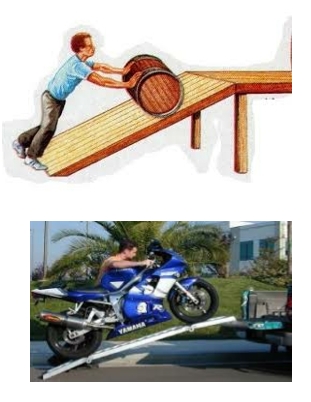 Linking the Previous knowledge to the new lesson Step 2 Development (5 minutes) Grouping1. Groups the learners into four groups – A, B, C, and D. 2. Guide the learners to choose a leader and secretary for your group. 3. Gives each group learning materials. – Charts showing inclined plane and staircases.1. Belong to a group. 2. Choose their leader and secretary. 3. Received learning materials for their group. Learner’s group, leader and secretary confirmed.Step 3Development (10 minutes)Lets pupils know that what the men used to the above objects up are called inclined plane. Asks pupils to describe how to lift a drum of oil into a truck. 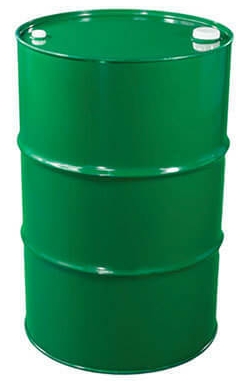 Lifting a drum of oilStep 4Development (10 minutes) Asks each group to present their answers so that you can compare responses with those of other groups.  Presentation  Presentation Step 5Conclusion(5 minutes)To conclude the lesson, the teacher revises the entire lesson and ask the key questions.     KEY QUESTIONS – What is inclined plane?The learners listen, ask and answer questions.An inclined plane is a simple machine used to raise a load to places higher than the floor level.Lesson Evaluation and Conclusion 